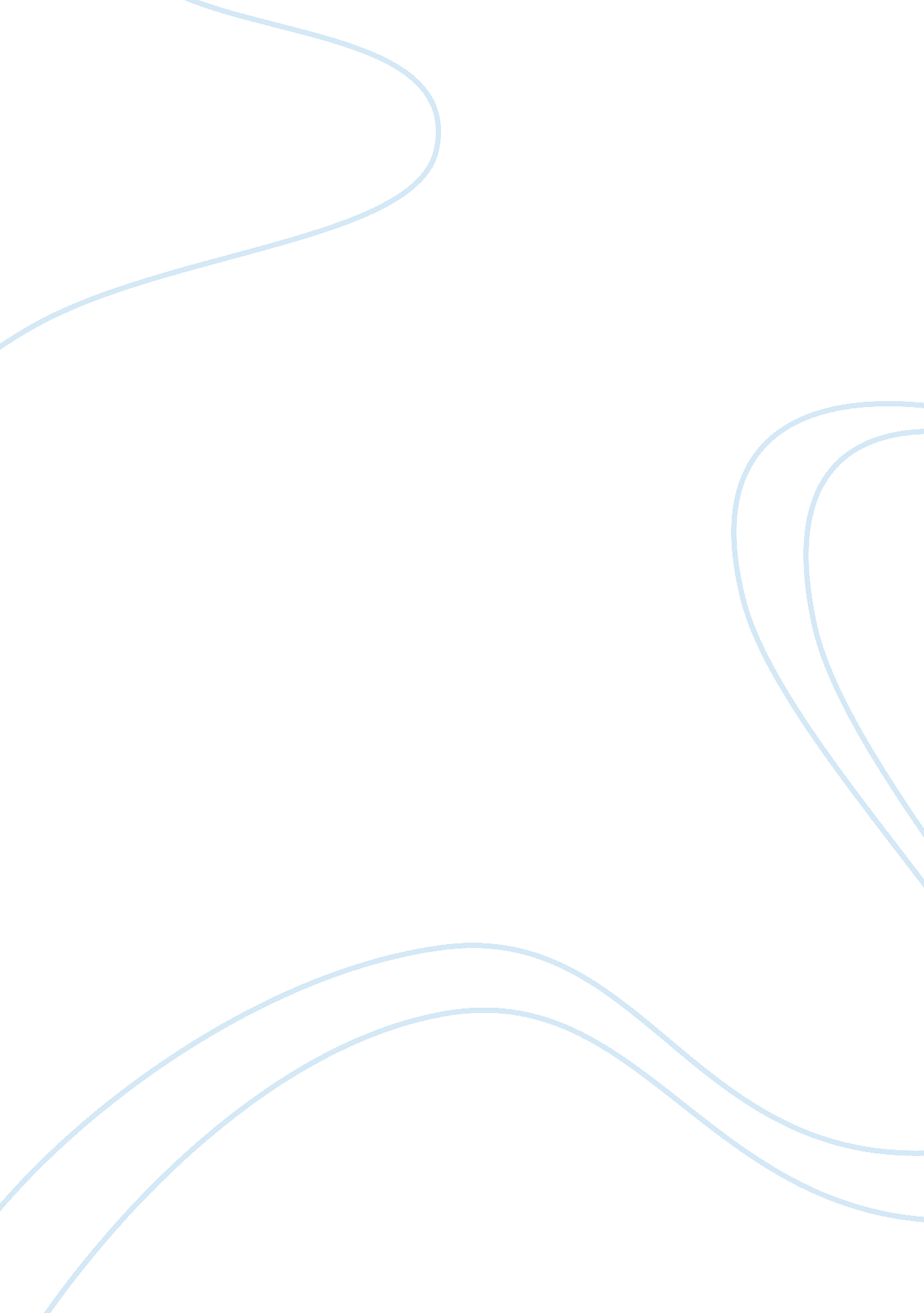 Protection of intellectual property, confidentiality, and freedom of expression o...Science, Social Science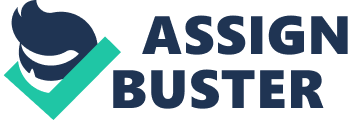 Free Speech on the Internet The rapid growth of internet technologies provides a renewed opportunity for people around the world to exchange ideas and other issues with just one click on their computer. But in line with this new development are some issues concerning violation of right of others due to the free flow of information on the internet. 
I am also an internet-user but I am in favor for restricting free speech on the internet to minimize the possibility of acquiring problems, most especially for the cases that can ruin the life of others. Some information should be restricted or be suppressed for the benefit of users since children are also capable of surfing the internet. Internet suppression can maintain its vital role of providing an efficient and democratic means of distributing information around the world. The act of hate speech, pornography and the like are very alarming in the country as it can affect the lives of the people involved with some sort of wrong information. These are my main concern for opposing the use of free speech. Web sites that contain pornographic and obscene material and information are also widespread in the internet which can give bad effect to the users. Even it is impossible to totally discontinue its operation in the internet, the government shall act on carrying out the censorship by filtering its every feature and applying the rules in creating a useful website. 
As the technologies progress, any person with an internet connection has the potential to reach other people with anonymity thus, syndicates can easily use cybercrime to perform their bad intention with the advantage of hidden personal identity from the law enforcers. Crimes and dilemma which emerged from improper usage of internet can be reduced if people using it are responsible enough of their right and if the law is implemented strictly. 
Encouraging awareness and advocacy in protecting one’s own right as well as the rights of others will be of great help in minimizing the risks of crimes and dilemma associated with internet use. Legal aspects related to utilization of networked information devices and technologies such as the existence of cyber law will also help in regulating some of most important topics including intellectual property, privacy, freedom of expression, and jurisdiction. 
For me, it is absolutely acceptable to apply moderate comments especially in forums, blogs and other social sites. Meanwhile, people who are incapable of posting good thought and appropriate information should not use the internet as their way to invoke their right to be heard. The right to express any opinion in public through internet without censorship or restraint should be prevented by government. Expressing our feelings is one of our rights, but we should also be careful in throwing derogatory words. One must learn some limitations in every message we send out and must always remember that even in the internet, the truth is still the best protection from any corresponding harmful effects of the internet. 
Due to the principle of freedom of speech that is also embedded in the Internet use, it is impossible to completely block access to information except in very limited and controlled circumstances, such as blocking access to a specific site from a home computer and when using a firewall to block certain sites. I believe that progress of human civilization depends on individual expression of new ideas, and if there is an inherent value of truth in every individual, then the ability of the Internet to promote freedom of speech will be maintained and preserved. 